ИТОГИ. КУБОК ВОЛГИ | 20221 смена
Лучший вратарь – Мелёшкин Юрий (Севмаш)
Лучший игрок - Глушко Андрей (Молния)
Лучший игрок - Глушко Матвей (Молния)
Лучший игрок – Трухин Иван (Барракуда)
Лучший игрок – Леушин Алексей (ЯМАЛ)
Лучший игрок – Темежников Данил (Севмаш)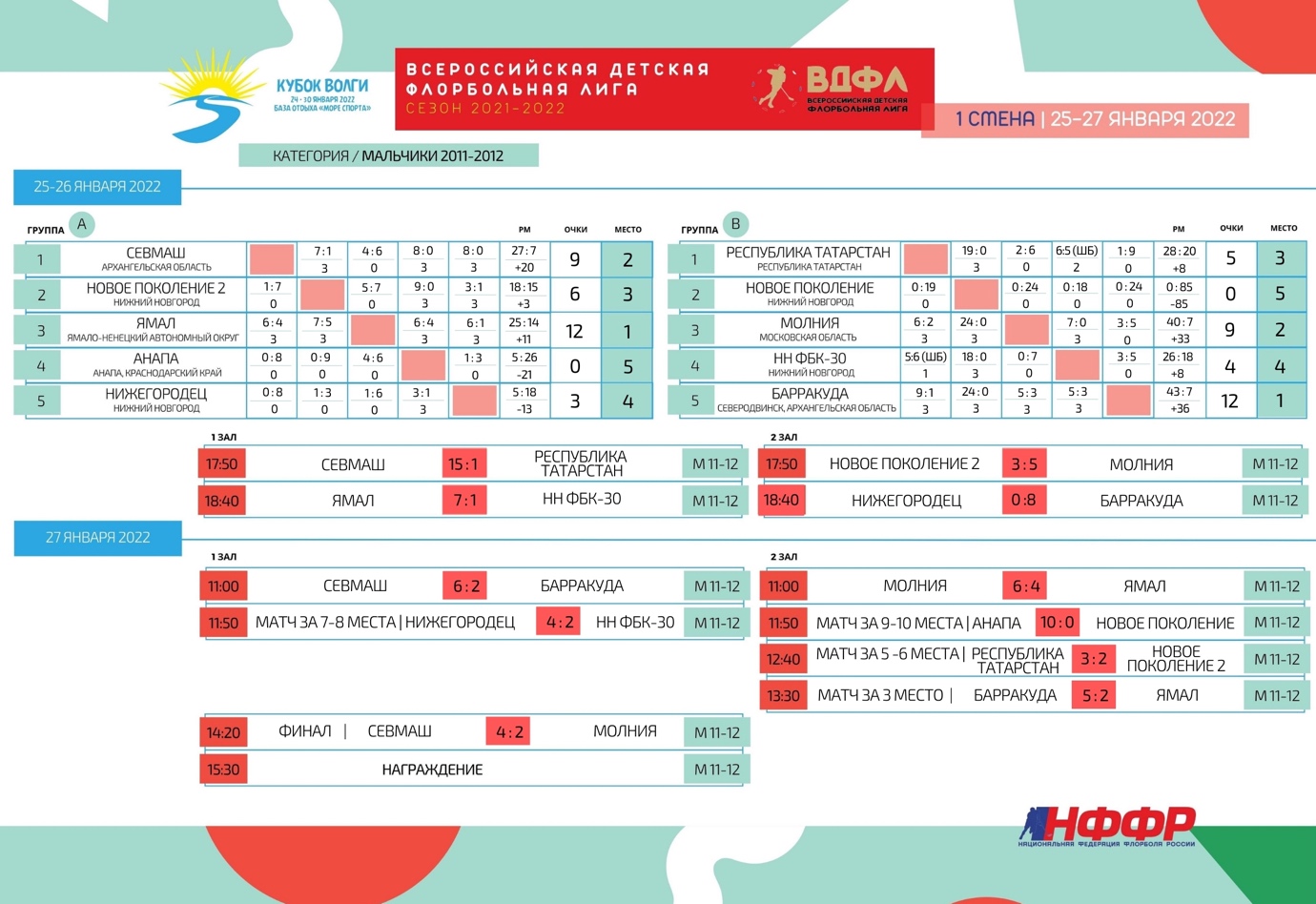 
Лучший вратарь – Валиулин Карим (Беркет)
Лучший игрок – Губайдулин Амир (Беркет)
Лучший игрок – Халиуллин Даниэль (Авентадор)
Лучший игрок – Сагиев Мурат (Авентадор)
Лучший игрок – Привалов Антон (Ветлуга)
Лучший игрок – Гафуров Руслан (Авентадор)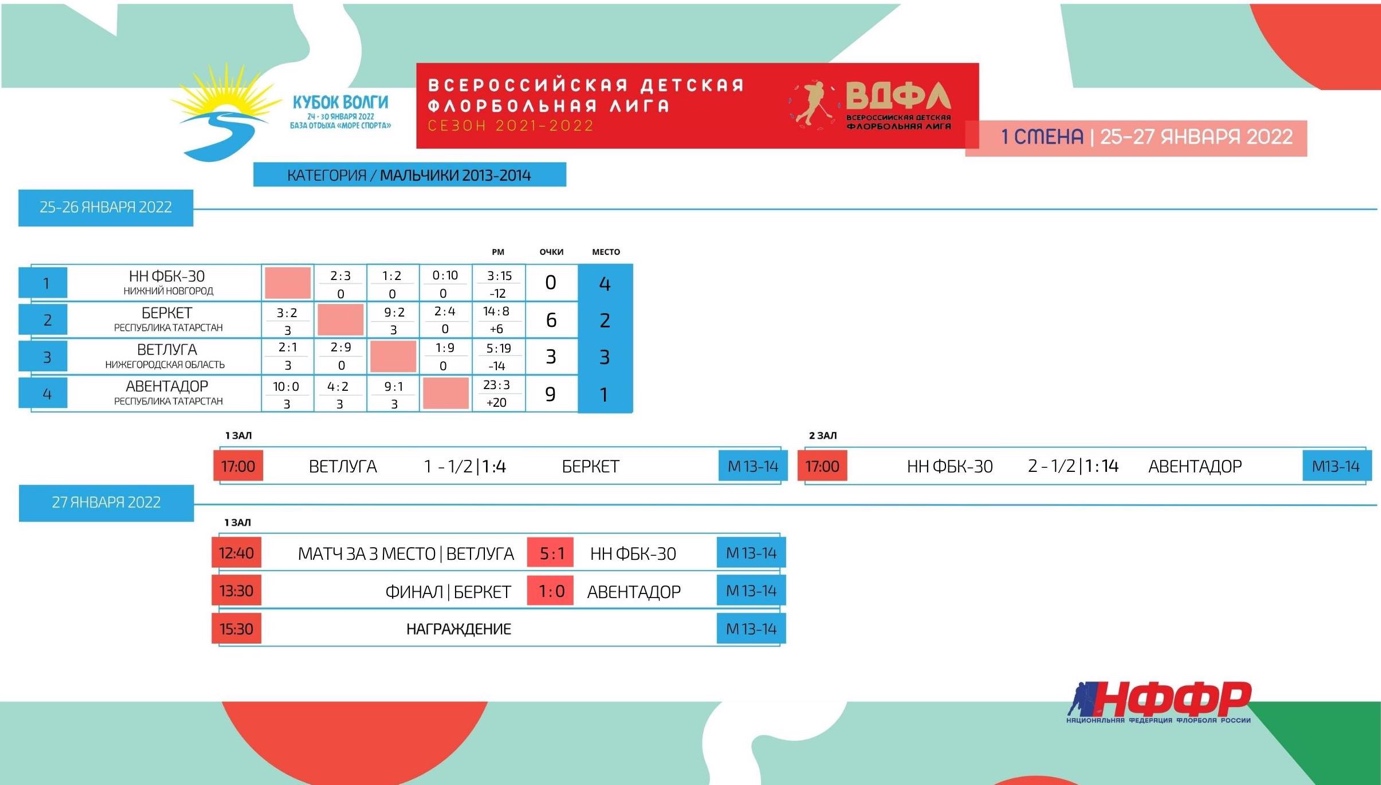 2 смена

Лучший вратарь - Катина Софья (Беркет)
Лучший игрок - Табунова Татьяна (Сборная Нижегородской области)
Лучший игрок – Чумак Карина (Сборная Нижегородской области)
Лучший игрок – Кочкадаева Юлия (Сборная Нижегородской области)
Лучший игрок – Халиулина Камилла (Беркет)
Лучший игрок - Трофимова Диана (Беркет)
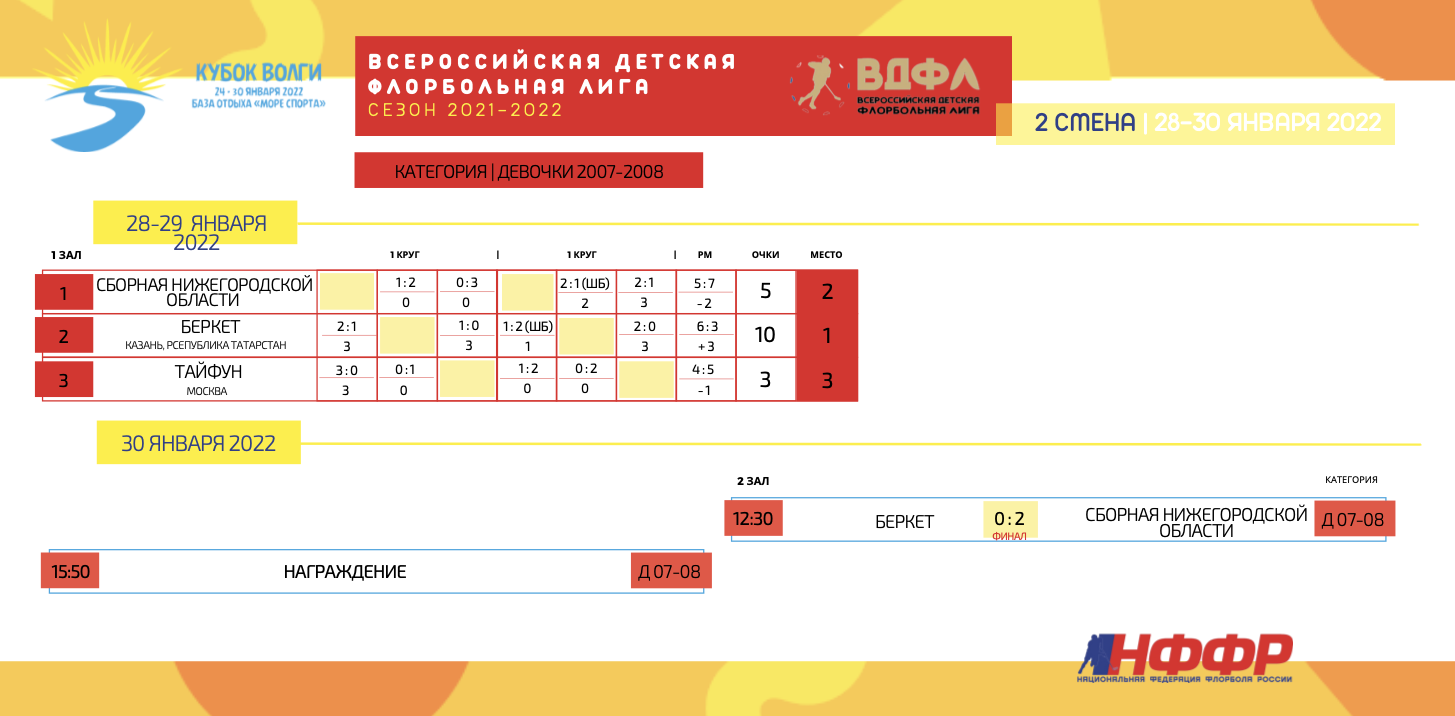 
Лучший вратарь – Грубов Роман (Беркет)Лучший игрок – Уткин Матвей (Атлант)Лучший игрок – Дэймон Давид (Атлант)Лучший игрок – Мустафин Радмир (Беркет)Лучший защитник – Ахметханов Арслан (Беркет)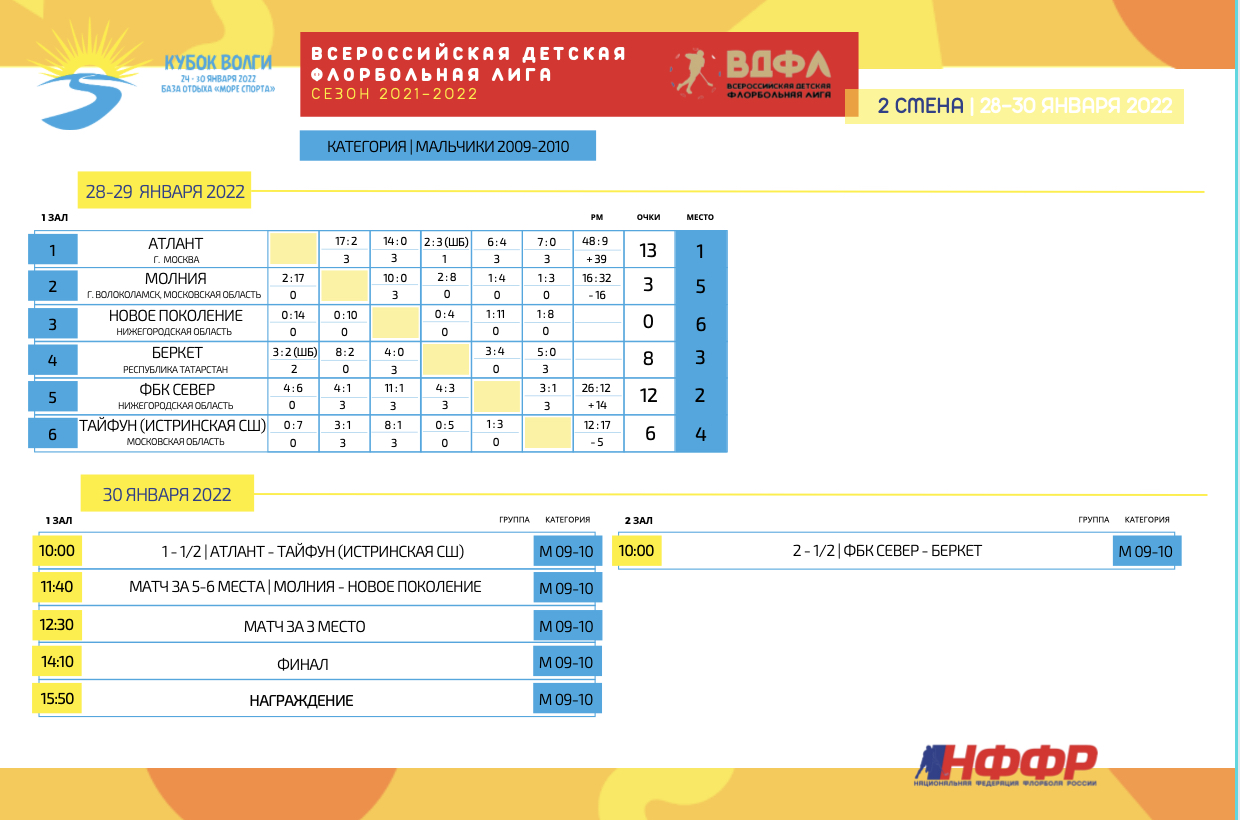 
Лучший вратарь – Шишов Александр (Беркет)
Лучший игрок – Кузнецов Иван (Соколы-Юность)
Лучший игрок – Гарт Артём (Двина)
Лучший игрок – Вишнев Илья (Двина)
Лучший игрок – Гайнеев Дамир (Беркет)
Лучший игрок – Залялов Ильназ (Беркет)

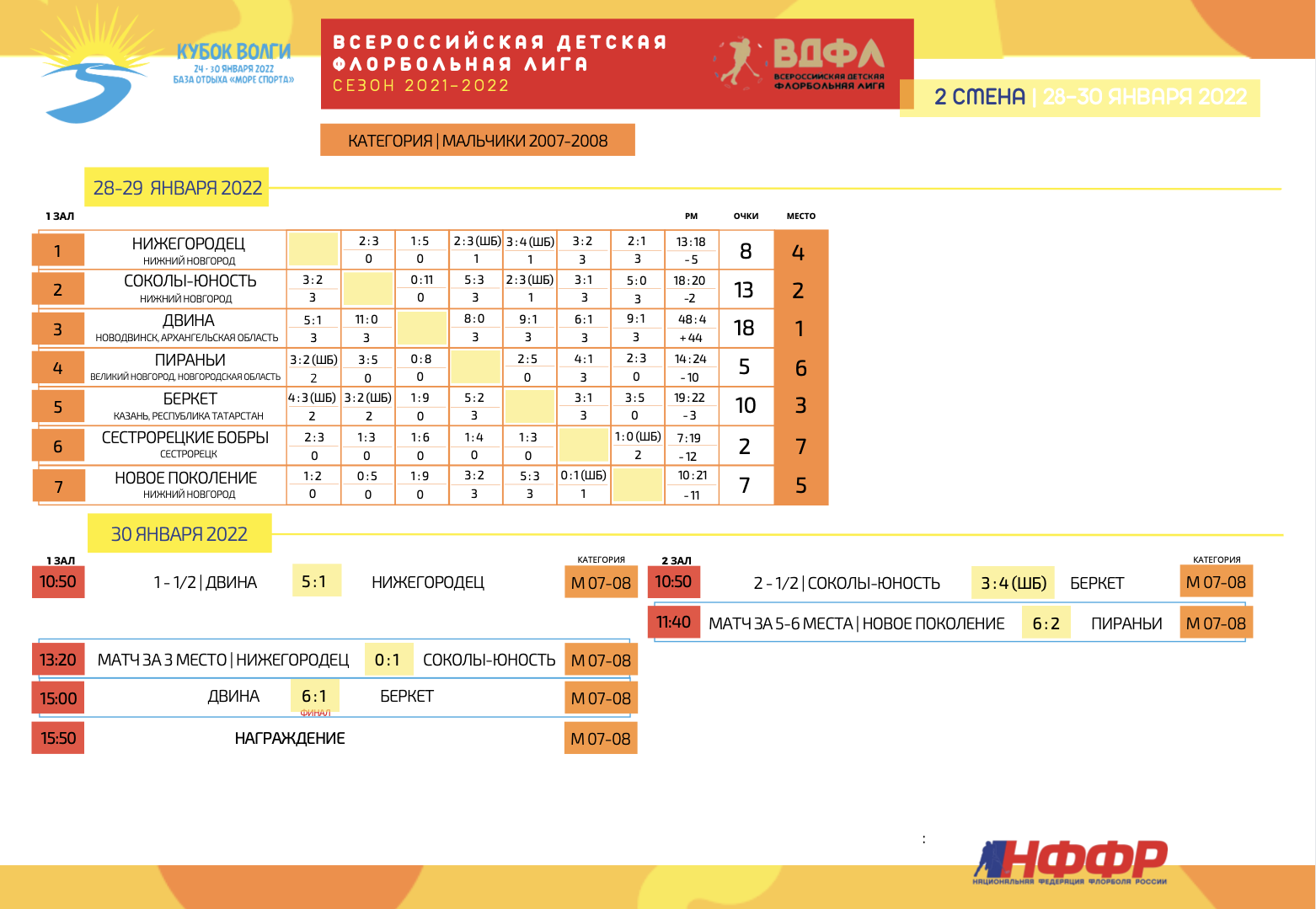 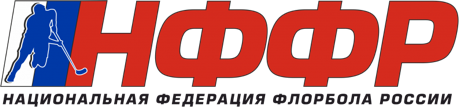 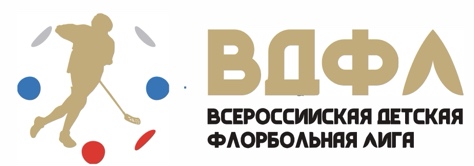 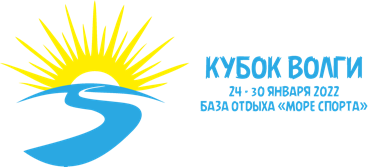 Категория М 2011-12ОчкиРегион1Севмаш5Архангельская обл.2Молния4Московская обл.3Барракуда3Архангельская обл.4ЯМАЛ2ЯНАО5Республика Татарстан1Республика Татарстан6Новое Поколение 21Нижегородская обл.7Нижегородец1Нижегородская обл.8НН ФБК-301Нижегородская обл.9Анапа1Краснодарский край10Новое Поколение1Нижегородская обл.Категория М 2013-14ОчкиРегион1Беркет5Республика Татарстан2Авентадор4Республика Татарстан3Ветлуга3Нижегородская обл.4НН ФБК-302Нижегородская обл.Категория Д 2007-08ОчкиРегион1Сборная Нижегородской области5Нижегородская обл.2Беркет4Республика Татарстан3Тайфун3МоскваКатегория М 2009-10ОчкиРегион1Атлант5Москва2Беркет4Республика Татарстан3ФБК Север3Нижегородская обл.4Тайфун (Истринская СШ)2Московская обл.5Молния1Московская обл.6Новое Поколение1Нижегородская обл.Категория М 2007-08ОчкиРегион1Двина5Архангельская обл.2Беркет4Республика Татарстан3Соколы-Юность3Нижегородская область4Нижегородец2Нижегородская обл.5Новое Поколение1Нижегородская обл.6Пираньи1Новгородская обл.7Сестрорецкие Бобры1Санкт-Петербург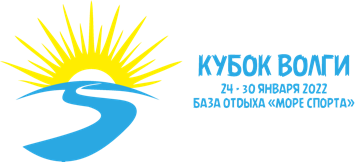 Итоги по командам (по итогам КВ22)Итоги по командам (по итогам КВ22)Итоги по командам (по итогам КВ22)Итоги по командам (по итогам КВ22)Итоги по командам (по итогам КВ22)Итоги по командам (по итогам КВ22)Итоги по командам (по итогам КВ22)Итоги по командам (по итогам КВ22)Итоги по командам (по итогам КВ22)Итоги по командам (по итогам КВ22)КомандыМ 2011-12М 2013-14Д 2007-08М 2009-10М 2007-08ИТОГ1БеркетРеспублика Татарстан5444172ВетлугаНижегородская область333ТайфунМосква334Сборная Нижегородской областиНижегородская область555Тайфун (Истринская СШ)Московская область226ПираньиНовгородская область117АтлантМосква558СевмашАрхангельская область559БарракудаАрхангельская область3310МолнияМосковская область41511НН ФБК-30Нижегородская область12312ФБК СеверНижегородская область3313АвентадорРеспублика Татарстан4414НижегородецНижегородская область12315ДвинаАрхангельская область5516АнапаКраснодарский край1117Республика ТатарстанРеспублика Татарстан1118Новое ПоколениеНижегородская область11219Новое Поколение 2Нижегородская область11220ЯМАЛЯНАО2221Сестрорецкие БобрыСанкт-Петербург1122Соколы-ЮностьНижегородская область33РегионМ 11-12М 13-14Д 07-08М 09-10М 07-08ИтогоАрхангельская обл.8---513Московская обл.4--3-7Республика Татарстан1944422ЯНАО2----2Нижегородская обл.4554624Санкт-Петербург----11Москва--35-8Краснодарский край1----1Новгородская область----11